ΘΕΜΑ: «Υποβολή δήλωσης προτιμήσεων υποψηφίων Διευθυντών σχολικών μονάδων και Ε.Κ. της Διεύθυνσης Δ.Ε. Καστοριάς»ΣΧΕΤ.:    1. Η αριθ. πρωτ.: Φ.361.22/27/96038/E3/8-6-2017 εγκύκλιος του ΥΠ.Π.Ε.Θ.2. Το αριθ. πρωτ.: Φ.11.1/4039/24-7-2017 έγγραφό μας.Σε συνέχεια του αντικειμένου του θέματος και του αναγραφόμενου σχετικού, κοινοποιούμε έντυπο Δήλωσης Προτιμήσεων Υποψηφίου Διευθυντή/ντριας Σχολικών Μονάδων και Ε.Κ. της Δ.Δ.Ε. Καστοριάς, στο οποίο αναγράφονται οι σχολικές μονάδες και Ε.Κ. της ΔΔΕ Καστοριάς, πλην του Μουσικού Γυμνασίου Καστοριάς.Επισημαίνουμε ότι οι Δηλώσεις Προτίμησης θα πρέπει να υποβληθούν στα γραφεία της Δ.Δ.Ε. Καστοριάς την Τρίτη, 25 Ιουλίου 2017, από 07:00 έως και 15:00. Η υποβολή της Δήλωσης μπορεί να γίνει με:Κατάθεση της Δήλωσης στα γραφεία της ΔΔΕ Καστοριάς (αυτοπροσώπως ή με νόμιμα εξουσιοδοτημένο αντιπρόσωπο)Τηλεομοιοτυπία (φαξ) στο 2467055210 Εmail στο mail@dide.kas.sch.gr (η Δήλωση θα πρέπει να φέρει την υπογραφή του υποψηφίου/ας)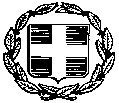 ΕΛΛΗΝΙΚΗ ΔΗΜΟΚΡΑΤΙΑΥΠΟΥΡΓΕΙΟ ΠΑΙΔΕΙΑΣ, ΕΡΕΥΝΑΣ KAI ΘΡΗΣΚΕΥΜΑΤΩΝ----------ΠΕΡΙΦ. Δ/ΝΣΗ Π. & Δ. ΕΚΠ/ΣΗΣΔΥΤ. ΜΑΚΕΔΟΝΙΑΣΔ/ΝΣΗ Β/ΘΜΙΑΣ ΕΚΠ/ΣΗΣ ΚΑΣΤΟΡΙΑΣΚαστοριά:   24-7-2017Αριθ. Πρωτ.: Φ.11.1/4041Ταχ. Δ/νση	: Καραολή 10,  T.K.		: 521 00Πληροφορίες	:  Π. ΠαρνάβαςΤηλέφωνο	: 24670 55217Fax		: 24670 55210 E-Mail		: mail@dide.kas.sch.grΠΡΟΣ:Σχολικές Μονάδες Υπόψη των Υποψηφίων Δ/ντών Σχολικών Μονάδων και Ε.Κ. της Περιοχής ευθύνης μαςΚΟΙΝΟΠΟΙΗΣΗΠερ. Δ/νση Α΄/θμιας & Β΄/θμιας Εκπ/σης Δυτ. ΜακεδονίαςΗ ΔΙΕΥΘΥΝΤΡΙΑ ΤΗΣ Στέλλα Κ. Τέγου - Στεργιοπούλου 